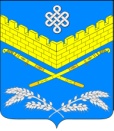 АДМИНИСТРАЦИЯИВАНОВСКОГО СЕЛЬСКОГО ПОСЕЛЕНИЯКРАСНОАРМЕЙСКОГО РАЙОНАПРОЕКТПОСТАНОВЛЕНИЕот ______________                                                                                               № __станица ИвановскаяОб утверждении порядка размещения информации о среднемесячной заработной плате руководителей, их заместителей  и главных бухгалтеров муниципальных казенных, бюджетных и автономных учреждений и муниципальных унитарных предприятийИвановского сельского поселения Красноармейского района и представления указанными лицами данной информацииВ соответствии со статьей 349.5 Трудового кодекса Российской Федерации, Федеральным законом от 6 октября 2003 года № 131-ФЗ «Об общих                   принципах организации местного самоуправления в Российской Федерации», руководствуясь Уставом Ивановского сельского поселения Красноармейского района, п о с т а н о в л я ю:1. Утвердить Порядок размещения информации о среднемесячной заработной плате руководителей, их заместителей  и главных бухгалтеров муниципальных казенных, бюджетных и автономных учреждений и муниципальных унитарных предприятий Ивановского сельского поселения Красноармейского района и представления указанными лицами данной информации (приложение).2. Общему отделу администрации Ивановского сельского поселения Красноармейского района (Дондук Е.А.), разместить настоящее постановление в информационно-телекоммуникационной сети «Интернет».3. Контроль за выполнением настоящего постановления возложить на заместителя главы Ивановского сельского поселения Красноармейского района, Артюх И. Н.4. Постановление вступает в силу со дня его обнародования.Глава Ивановского сельского поселенияКрасноармейского района                                                                 А.А. Помеляйко ПОРЯДОКразмещения информации о среднемесячной заработной плате руководителей, их заместителей и главных бухгалтеров муниципальных казенных, бюджетных и автономных учрежденийи муниципальных унитарных предприятийИвановского сельского поселения Красноармейского районаи представления указанными лицами данной информации1. Настоящий Порядок устанавливает процедуру размещения информации о рассчитываемой за календарный год среднемесячной заработной плате руководителей, их заместителей и главных бухгалтеров муниципальных казенных, бюджетных и автономных учреждений и муниципальных унитарных предприятий Ивановского сельского поселения Красноармейского района (далее соответственно – учреждения, предприятия) и представления указанными лицами данной информации в соответствии с Трудовым кодексом Российской Федерации.2. Показатель среднемесячной заработной платы за отчетный год исчисляется в соответствии со статьей 139 Трудового кодекса Российской Федерации с учетом особенностей порядка исчисления средней заработной платы, утвержденных Постановлением Правительства Российской Федерации от 24 декабря 2007 года № 922 «Об особенностях порядка исчисления средней заработной платы».3. В составе информации, подлежащей размещению в сети Интернет, указываются полное наименование учреждения или предприятия Ивановского сельского поселения Красноармейского района, занимаемая должность, фамилия, имя и отчество лица, в отношении которого размещается информация.4. Информация о рассчитываемой за календарный год среднемесячной заработной плате руководителей, их заместителей, главных бухгалтеров учреждений, предприятий станицы Ивановской размещается в сети Интернет на официальном сайте администрации Ивановского сельского поселения Красноармейского района и на официальных сайтах учреждений, предприятий.5. Информация представляется руководителями муниципальных учреждений и предприятий Ивановского сельского поселения Красноармейского района ежегодно, не позднее 10 мая года, следующего за отчетным, в письменном и электронном виде по форме согласно приложению к настоящему Порядку.6. Информация, предусмотренная пунктом 1 настоящего Порядка, размещается в сети Интернет на официальном сайте администрации Ивановского сельского поселения Красноармейского района не позднее                    15 мая года, следующего за отчетным.7. Ответственность за своевременность размещения информации возлагается на финансовой отдел администрации Ивановского сельского поселения Красноармейского района, осуществляющий полномочия собственника имущества по координации, контролю и регулированию деятельности подведомственных муниципальных учреждений и предприятий Ивановского сельского поселения Красноармейского района.8. Ответственность за своевременность представления, полноту и достоверность представляемой информации возлагается на руководителей муниципальных учреждений и предприятий.9. В составе размещаемой на официальном сайте администрации Ивановского сельского поселения Красноармейского района информации запрещается указывать данные, позволяющие определить место жительства, почтовый адрес, телефон и иные индивидуальные средства коммуникации руководителей, их заместителей, главных бухгалтеров муниципальных учреждений и предприятий Ивановского сельского поселения Красноармейского района, а также сведения, отнесенные к государственной тайне, или сведения конфиденциального характера.Начальник финансового отдела, главный бухгалтер администрации Ивановского сельского поселенияКрасноармейского района                                                                          Н.В. БеликПриложениек Порядкуразмещения информации осреднемесячной заработнойплате руководителей,их заместителей и главныхбухгалтеров муниципальных казенных, бюджетных и автономных учреждений и муниципальныхунитарных предприятийИвановского сельского поселения и представления указанными лицами данной информацииНачальник финансового отдела, главный бухгалтер администрации Ивановского сельского поселенияКрасноармейского района                                                                          Н.В. БеликЛИСТ СОГЛАСОВАНИЯк проекту постановления администрации Ивановского сельского поселения Красноармейского района от «___» _______________ 2022 года № ___«Об утверждении порядка размещения информации о среднемесячной заработной плате руководителей, их заместителей  и главных бухгалтеров муниципальных казенных, бюджетных и автономных учреждений и муниципальных унитарных предприятий Ивановского сельского поселения Красноармейского района и представления указанными лицами данной информации»Проект подготовлен:Начальник финансового отдела, главный бухгалтер администрации Ивановского сельского поселенияКрасноармейского района                                                                          Н.В. БеликПроект согласован:Заместитель главыИвановского сельского поселенияКрасноармейского района                                                                       И. Н. АртюхНачальник общего отделаИвановского сельского поселенияКрасноармейского района                                                                      Е. А. ДондукВедущий специалист общего отдела(юрист) администрацииИвановского сельского поселенияКрасноармейского района                                                                           С.Г. ЕсаянПриложениеУТВЕРЖДЕНпостановлением администрацииИвановского сельского поселенияКрасноармейского районаот_________ № ______Информацияо среднемесячной заработной плате руководителей, ихзаместителей и главных бухгалтеров за календарный 20__ годИнформацияо среднемесячной заработной плате руководителей, ихзаместителей и главных бухгалтеров за календарный 20__ годИнформацияо среднемесячной заработной плате руководителей, ихзаместителей и главных бухгалтеров за календарный 20__ год_____________________________________________________________________________________________________________________________________________________________________________________________(полное наименование организации)(полное наименование организации)(полное наименование организации)Фамилия, имя, отчествоДолжностьСреднемесячная заработная плата, рассчитанная за 20__ годДиректор___________________________________________ПодписьФ.И.О.